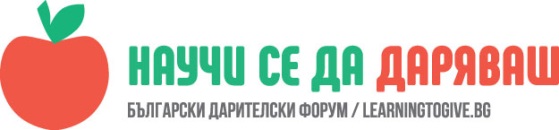 УРОК: Насоки за професионална автобиографияРосица Стефанова, преподавател в ПГСС „Н. Пушкаров“, гр. ПоповоЧасът е проведен в 11 „Б“ клас на 19.02.2018 г.„Конкуренцията е като игра на шах- дори и да изгубите, може да изиграете още една игра“ Джак Ма, китайски бизнесмен 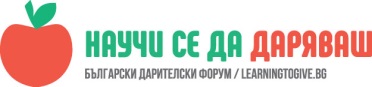 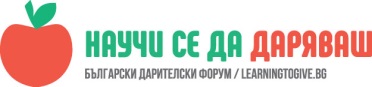 Проучване възможностите за доброволческа работа в стопанския и нестопанския сектор.Изграждане на умения за разсъждаване и изтъкване на собствените качества и умения.Изготвяне на автобиография с цел кандидатстване за доброволческа работа. ОписаниеРаботата по темата продължи два часа. Тъй като учениците в 11 клас по предмети от професионалната си подготовка са се занимавали с писането на CV, работата по темата бе насочена основно към развиване на умения за подбиране и представяне на моменти от житейския си опит, представящи силните им страни.  Какво направихме? Като начало припомнихме кои са организациите със стопанска и кои- с нестопанска цел. Разгледахме различните сайтове за търсене на работа, портали и сайтове, предлагащи обяви за стажове и практики, както и такива за доброволци. Разговорът потръгна в посока, че не винаги заплатата е определяща, а работата трябва да носи радост и удовлетворение. Говорихме за това как определяме критериите, на които да отговаря нашата мечтана работа. От предложенията в мрежата всеки трябваше да си избере работа и позиция, както и да сподели какво го привлича в съответната работа, какви качества и умения трябва да притежава за нея, какви смятат, че има.По време на втория час разгледахме примерната автобиография в Приложение 1. Обсъдихме, че участието в различни програми и проекти, свързани с неформалното образование дава прекрасни възможности човек да обогати своята автобиография, още повече, че на този етап от живота им техният професионален опит е много ограничен. Всеки имаше за задача да помисли за дейностите, в които е участвал и за това как те са му помогнали да придобие някакво качество. Записваха идеите на самозалепващи листчета и ги подредиха на дъската. Нямаме възможност за едновременен достъп до компютри и всеки получи Приложение 1 чрез групата, създадена във Фейсбук с молба да попълни автобиографията си, след което да я изпрати на учителя за последващо обсъждане.„Искам работа, която да ми носи всичко: удоволствие, престиж, пари, свободно време. Знам, че такава няма.“ Теодора